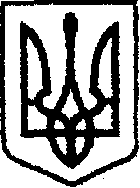 У К Р А Ї Н Ачернігівська обласна державна адміністраціяУПРАВЛІННЯ КАПІТАЛЬНОГО БУДІВНИЦТВАН А К А З від 01.07. 2020 р.				 Чернігів		                      №146Про створення приймальної комісіїУ зв’язку з виробничою необхідністю та для прийняття робіт з поточного середнього ремонтунаказую:Створити комісію для прийняття робіт з поточного середнього ремонту автомобільної дороги комунальної власності по вул.Молодіжна в с.Хвилівка Ніжинського району Чернігівської області.Залучити до складу комісії відповідно до листа Талалаївської сільської ради від 30.06.2020 №311/03-09 (за згодою):Залучити до складу комісії:Затвердити склад  комісії згідно з додатком. Контроль за виконанням наказу залишаю за собою.Складкомісії для прийняття робіт з поточного середнього ремонту автомобільної дороги комунальної власності вул.Молодіжна в с.Хвилівка Ніжинського району Чернігівської області..Голова комісії:Члени комісії:Колонтай О.А.Головного спеціаліста відділу архітектури, земельних відносин, комунальної власності та житлово-комунального господарстваГавриленка М.М. Директора ТОВ «Ніжинська ПШМК»Козлова М.П.Головний  інженер проекту ФОП «Козлов Микола Петрович»В.о. начальникаВ.о. начальникаСергій МАЙКО-Додаток наказ начальника Управління капітального будівництва обласної державної адміністрації «01»  07     2020    року  №146Додаток наказ начальника Управління капітального будівництва обласної державної адміністрації «01»  07     2020    року  №146Додаток наказ начальника Управління капітального будівництва обласної державної адміністрації «01»  07     2020    року  №146Карпенко В.М. Провідний інженер відділу технічного контролю автомобільних доріг  Колонтай О.А.Головний спеціаліст відділу архітектури, земельних відносин, комунальної власності та житлово-комунального господарстваГоловний спеціаліст відділу архітектури, земельних відносин, комунальної власності та житлово-комунального господарстваГавриленко М.М.Директор ТОВ «Ніжинська ПШМК»Директор ТОВ «Ніжинська ПШМК»Козлов М.П.Козлов М.П.Головний  інженер проекту ФОП «Козлов Микола Петрович»Бортнік С.В.Провідний інженер відділу технічного контролю Провідний інженер відділу технічного контролю Провідний інженер відділу розвитку мережі автомобільних доріг                                  Марина КАРАНДІЙ